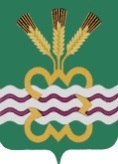 РОССИЙСКАЯ ФЕДЕРАЦИЯСВЕРДЛОВСКАЯ ОБЛАСТЬДУМА КАМЕНСКОГО ГОРОДСКОГО ОКРУГА ШЕСТОЙ СОЗЫВСорок первое заседание  РЕШЕНИЕ № 615               16 сентября 2021 года О признании утратившим силу Решения Думы Каменского городского округа от 05.06.2008 года № 43 «Об утверждении Положения «О местах размещения гражданами объявлений, не связанных с предпринимательской деятельностью, в Каменском городском округе» 	В целях приведения муниципального нормативного правового акта в соответствие с действующим законодательством, руководствуясь Федеральными законами от 06 октября 2003 года № 131-ФЗ «Об общих принципах организации местного самоуправления в Российской Федерации», Уставом муниципального образования «Каменский городской округ», Дума Каменского городского округаР Е Ш И Л А:1. Признать утратившим силу Решение Думы Каменского городского округа 05.06.2008 года № 43 «Об утверждении Положения «О местах размещения гражданами объявлений, не связанных с предпринимательской деятельностью, в Каменском городском округе».2. Настоящее Решение вступает в силу с момента его принятия.          3. Опубликовать настоящее Решение в газете «Пламя», разместить в сети Интернет на официальном сайте муниципального образования «Каменский городской округ» http://kamensk-adm.ru и на официальном сайте Думы муниципального образования «Каменский городской округ» http://kamensk-duma.ru.4. Контроль исполнения настоящего Решения возложить на постоянный Комитет Думы Каменского городского округа по социальной политике (В.Н. Соломеин).Председатель Думы Каменского городского округа                             В.И. ЧемезовГлава Каменского городского округа                                                    С.А. Белоусов